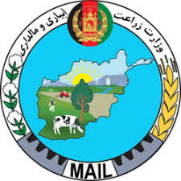 لینک خبــــرتاریخ نشر خبرنام رســانهموضوع خبـــــرhttps://da.azadiradio.com1/10/1399رادیو آزادیوزارت زراعت: مجتمع‌های زراعتی در افغانستان ساخته می‌شود  https://tolonews.com/fa2/10/1399طلوع نیوزیک  مجتمع بزرگ  تولید و پروسس مواد خوراکی در بگرامی کابل ایجاد شده‌است  https://dari.wadsam.com1/10/1399خبرگزاری ودصمام‌سال نزدیک به ۱۱ تُن محصولات ستروس در ننگرهار تولید خواهد شد https://avapress.com/fa2/10/1399صدای افغان آواوزیر زراعت: تلاش می‌کنیم تا 4 سال آینده افغانستان در تولید گوشت مرغ خود کفا شود https://avapress.com/fa2/10/1399صدای افغان آوا۴۴۱ پروژه‌ مدیریت محصولات زراعتی در کابل به بهره برداری می‌رسد https://avapress.com/fa2/10/1399صدای افغان آواام‌سال حاصلات نخود در بادغیس به ۷ هزار و ۹۶ تن رسیده‌است https://avapress.com/fa2/10/1399صدای افغان آواام‌سال حاصلات پیاز در هرات افزایش یافته‌است https://afgnews.net/category/1/10/1399افغعانستان نتحاصلات عسل در قندهار افزایش یافته‌استhttps://afgnews.net/category/1/10/1399افغعانستان نتحاصلات نخود در بادغیس افزایش یافته‌است https://afgnews.net/category1/10/1399افغعانستان نتنشستی به خاطر بازاریابی برای محصولات زراعتی کشور و صادرات آن، برگزارشدhttps://bakhtarnews.com.af1/10/1399آژانس باخترحاصلات نخود در بادغیس افزایش یافته‌استhttps://bakhtarnews.com.af1/10/1399آژانس باخترحاصلات عسل در قندهار افزایش یافته‌استhttps://bakhtarnews.com.af1/10/1399آژانس باخترنشستی به خاطر بازاریابی برای محصولات زراعتی کشور و صادرات آن، برگزارشد